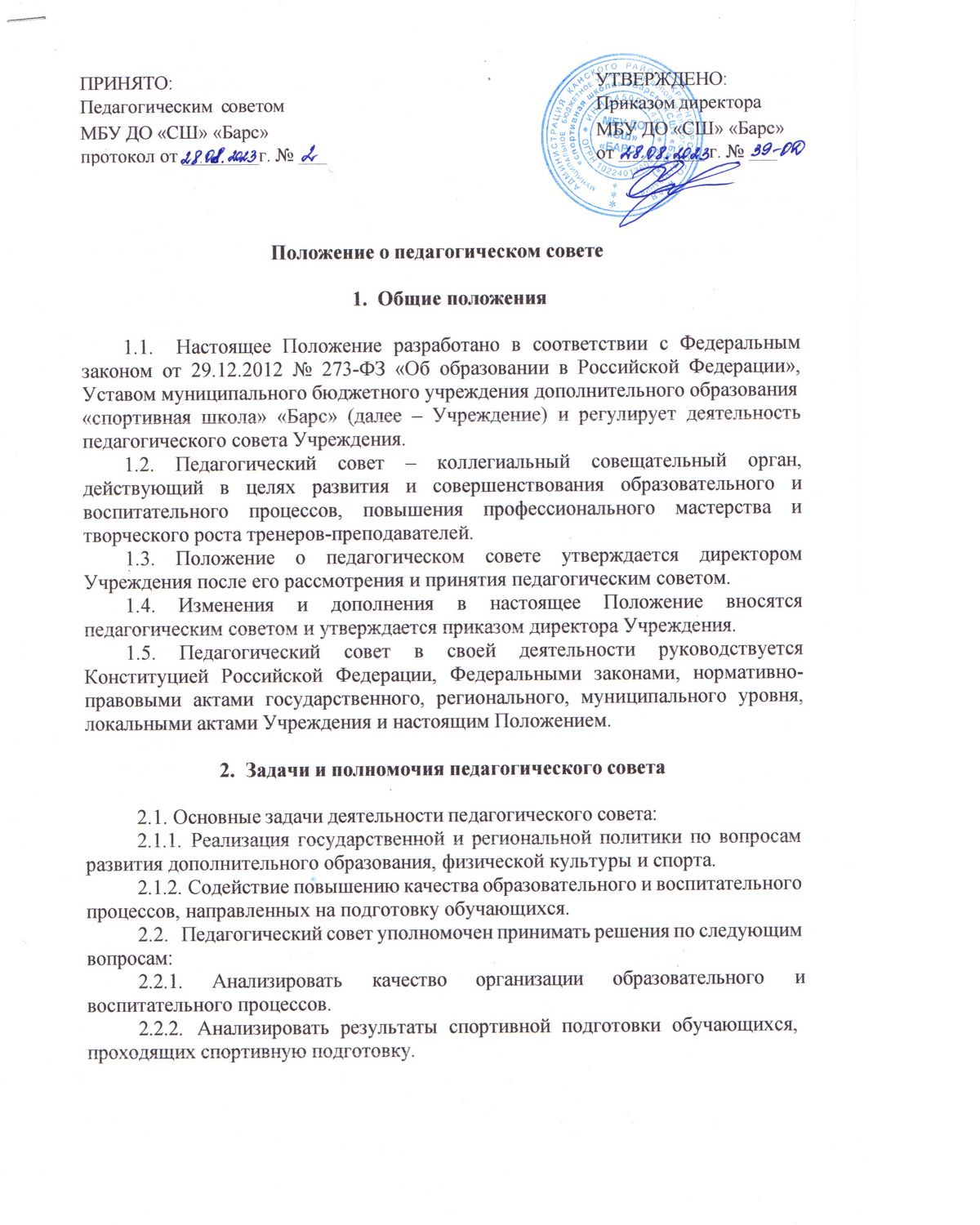 Положение о педагогическом советеОбщие положенияНастоящее Положение разработано в соответствии с Федеральным законом от 29.12.2012 № 273-ФЗ «Об образовании в Российской Федерации», Уставом муниципального бюджетного учреждения дополнительного образования«спортивная школа» «Барс» (далее – Учреждение) и регулирует деятельность педагогического совета Учреждения.Педагогический совет – коллегиальный совещательный орган, действующий в целях развития и совершенствования образовательного и воспитательного процессов, повышения профессионального мастерства и творческого роста тренеров-преподавателей.Положение о педагогическом совете утверждается директором Учреждения после его рассмотрения и принятия педагогическим советом.Изменения и дополнения в настоящее Положение вносятся педагогическим советом и утверждается приказом директора Учреждения.Педагогический совет в своей деятельности руководствуется Конституцией Российской Федерации, Федеральными законами, нормативно- правовыми актами государственного, регионального, муниципального уровня, локальными актами Учреждения и настоящим Положением.Задачи и полномочия педагогического советаОсновные задачи деятельности педагогического совета:Реализация государственной и региональной политики по вопросам развития дополнительного образования, физической культуры и спорта.Содействие повышению качества образовательного и воспитательного процессов, направленных на подготовку обучающихся.Педагогический совет уполномочен принимать решения по следующим вопросам:Анализировать	качество	организации	образовательного	и воспитательного процессов.Анализировать результаты спортивной подготовки обучающихся, проходящих спортивную подготовку.Разрабатывать, обсуждать и принимать дополнительные образовательные программы спортивной подготовки и общеразвивающие программы по видам спорта.Изучать и обобщать результаты деятельности педагогического состава.Принимать решения о подведении итогов работы за учебный год.Принимать организационные решения о контрольно-переводных нормативов. Принимать результаты контрольных нормативов по общей и специальной физической и технической подготовленности обучающихся, проходящих спортивную подготовку на всех этапах спортивной подготовки.Решать организационные вопросы образовательного процесса:набор, отбор обучающихся;комплектование групп на учебный год, перевод обучающихся на следующий этап (год) спортивной подготовки;отчисление и восстановление обучающихся;медицинский осмотр обучающихся;ведение учетной и отчетной документации тренеров-преподавателей;организация тренировочных мероприятий;соблюдение техники безопасности на тренировочных занятиях и другие вопросы, касающиеся безопасности обучающихся и тренеров-преподавателей.Давать оценку выступлению спортивных команд и обучающихся Учреждения на соревнованиях различного уровня.Вносить предложения по развитию системы повышения квалификации тренерско-преподавательского состава.Рассматривать жалобы и заявления родителей, а также рассматривать конфликтные вопросы.Рассматривать результаты внутренней системы оценки качества спортивной подготовки и образовательной деятельности.Рассматривать кандидатуры тренеров-преподавателей к награждению Почетными грамотами, ведомственными и государственными наградами, а также участию в различных конкурсах профессионального мастерства.Принимать локальные нормативные акты Учреждения.Организация деятельности педагогического советаПедагогический совет образуется штатными работниками Учреждения.В состав педагогического совета входят все тренеры-преподаватели, директор, инструктор-методист, а также иные работники Учреждения, деятельность которых непосредственно связана с организацией и проведением образовательного процесса и спортивной тренировки.Основной организационной формой деятельности педагогического совета является – заседание.Педагогический   совет   состоит   из   председателя   Совета,ответственного секретаря и членов совета.Председателем педагогического совета является директор Учреждения, в период его отсутствия, право его замещать имеет инструктор-методист.Решения педагогического совета принимаются голосованием большинством голосов и носят рекомендательный характер.Решения педагогического совета, утвержденные приказом директора Учреждения, являются обязательными для исполнения всеми участниками образовательного процесса в Учреждении.Решения принимаются прямым открытым голосованием, простым большинством голосов.При равенстве голосов за председателем совета остается право решающего голоса.Решение педагогического совета считается правомочным, если на заседании присутствует более 50% членов совета.На заседания педагогического совета могут приглашаться другие специалисты Учреждения, представители общественных организаций и учреждений, взаимодействующих с Учреждением, родители обучающихся. Необходимость приглашения вышеуказанных лиц определяется председателем педагогического совета.Полномочия членов педагогического совета определяются настоящим Положением.Решения педагогического совета оформляются протоколом, который подписывает председатель и секретарь.Деятельность педагогического совета осуществляется в соответствии с планом, который утверждается в начале учебного года, количество проведенных педагогических советов в учебном году должно быть не менее 4.Результаты работы по выполнению принятых решений сообщаются членам педагогического совета на последующих заседаниях.Права и обязанности членов педагогического советаПредседатель	руководит	работой	педагогического	совета	и осуществляет следующие функции:осуществляет общее руководство и текущую деятельность;председательствует на заседаниях;утверждает план работы и принимает решение о созыве;определяет место и время проведения, а также повестку заседания педагогического совета;дает поручения членам педагогического совета;несет ответственность за исполнение плана работы педагогического совета;принимает от членов педагогического совета обращения и предложения по вопросам текущей и перспективной работы;подписывает протоколы заседаний;приглашает для участия в работе специалистов и консультантов различногопрофиля для выработки определенных рекомендаций и решений.Секретарь:- осуществляет оформление протоколов заседаний педагогического совета и их утверждение.Члены педагогического совета:принимают участие в заседаниях, выполняют другие функции, в соответствии с настоящим Положением, планом работы педагогического совета на учебный год;свободно высказывают свое мнение и предлагают аргументированные и рациональные решения по обсуждаемому вопросу;голосуют при принятии решения;получают полную информацию по рассматриваемым вопросам;вносят	предложения	администрации	Учреждения	по	улучшению образовательного процесса;вносят	предложения	по	повестке	дня	заседаний	и	плану	работы педагогического совета;дают	объективную	оценку	результатам	деятельности	тренерско- преподавательского состава;подводят итоги работы Учреждения за учебный год.Члены педагогического совета обязаны:участвовать	в	работе	педагогического	совета,	проявляя	свои профессиональные знания и личную позицию;присутствовать на всех заседаниях педагогического совета;выполнять поручения председателя педагогического совета и решения педагогического совета.нести ответственность за исполнение принятых педагогического советом решений.Делопроизводство педагогического советаЗаседания педагогического совета оформляются протоколом, который подписывают председатель и секретарь.В протоколе записывается его номер, дата заседания, количество присутствующих, повестка дня, ход обсуждения вопросов, предложения и замечания членов педагогического совета, принятое решение.Нумерация протоколов начинается с № 1 от начала каждого учебного года.ПРИНЯТО:	УТВЕРЖДЕНО:Педагогическим  советом МБУ ДО «СШ» «Барс»протокол от ________г. № ___Приказом директора МБУ ДО «СШ» «Барс»от _________ г. № ___